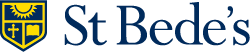 Progressing from KS2 & Preparing for KS4Underachievement InterventionReading with Year 7 InterventionRATIONAL: To provide targeted intervention for our least able readers in Year 7 whilst providing the opportunity for our most able Year 10 pupils to enhance their abilities as a mentor.Paired reading session.Our most able Year 10 pupils read with our least able Year 7 pupils during House Time once each week throughout the summer term.Mentors focus on Year 7 pupils’ Literacy Focus whilst reading (collated in the reading programme database).Paired reading sessions are overseen by LGD in Room 36 during one House Time per week.Year 7 pupils complete a reading age test during first session – this is then repeated at the end of the programme to assess impact.Pupil attendance and outcomes of Reading sessions are recorded.Pupil Premium InterventionIntervention for Pupil Premium pupils in Year 7 has two strands:Pupils who are notably behind their target level are removed from classes in other subject areas and provided with targeted intervention by our HLTA, T. Norris. The pupil’s class teacher works alongside our HLTA by identifying focuses for the intervention sessions and reporting on progress via a shared database. This programme is flexible; once the child is back on target, they no longer have HLTA sessions and are then monitored in class by their class teacher.Pupils who are making good progress, yet are Pupil Premium are monitored and receive intervention from their class teacher. This additional intervention is logged on a half termly basis in the Pupil Premium database for Year 7 (English Staff Shared Area).Progressing from KS2 & Preparing for KS4Read for my School InitiativeYear 7 pupils are entered into the Read for my school initiative which involves pupils having access to thousands of free online books and the opportunity to write essays and reviews. A department login is created and pupils are linked to the school login. Therefore class teachers can assess who is reading, the quantity and quality of reading that is being undertaken by individual pupils (the system counts the number of books that have been read online and pupils can input any hard copies of books that they have read). Pupils take part in this initiative voluntarily and last year over 100 Year 7 pupils took part. We do not force pupils to take part; we strive to promote reading as an activity to be loved and not endured. This is a national initiative that is available throughout the months of January to the end of March.Get Caught ReadingDuring the spring half term every year, Year 7 pupils try and ‘Get Caught Reading’ in the most original place possible. There are rewards for the most original entries. Pupils thoroughly enjoy this, which is why it continues to be an annual success. Pictures of entries from the previous year are displayed in the English department.World Book DayFor World Book Day, pupils in Year 7 experience themed lessons where the aim is to encourage a love of reading and provide opportunities for pupils to discover the right book for them. Each pupil receives a book voucher.Grammar OrienteeringYear 7 pupils are given the opportunity to use both their English and Geography skills in the same lesson. In pairs, pupils use a plotted map of the school to find information stations. At the information stations, pupils must answer the grammar related question. Pupils thoroughly enjoy this, which is why it continues to be an annual success.Debating AudienceYear 7 form the audience for the debating competition which involves teams from Year 9 and 10. This provides pupils with the opportunity to see a model of good practise and contribute to the debating topics.Book Recommendations for the School MagazineYear 7 pupils are asked to contribute to the School Magazine regarding recommendations for books that they have recently read and enjoyed. Pupils also annually review books for the literary page.Shakespeare’s Birthday Bash @ St. Bede’sFor Shakespeare’s birthday, Year 7 pupils are provided with the opportunity to celebrate the occasion. The drama department produce a performance of Romeo & Juliet and Macbeth with Year 7 pupils of all abilities. This is then performed to the whole of Year 7 in the school Auditorium. Pupils then complete a large scale quiz based on the social and historical context of Shakespeare. To end the event, pupils are provided with a Shakespeare shaped biscuit. This event is thoroughly enjoyed by the pupils and not only enhances their understanding of Shakespeare but removes the ‘fear factor’ that can become an issue in later years.Punctuation RocksEach year, pupils in Year 7 demonstrate their annual progress with their Punctuation skills. Each class divides into smaller groups and pupils create song lyrics based on the melody of a popular song whilst teaching the audience about their knowledge of Punctuation. The winning group from each class is then entered into the yearly end of term concert which is judged by special guests and watched by the whole year group in our school’s Auditorium. Pupils thoroughly enjoy this, which is why it continues to be an annual success. Pictures of the competition from the previous year are displayed in the English department.Outline of administration:Target pupils: Those who are 2 or more sub-levels behind target.Class teachers identify pupils’ AF weakness which is then be targeted in the intervention programme.Letters sent home to parents.Pupils receive an early lunch pass and go for lunch during house time.House tutors & Heads of College notified.Pupils are expected to attend intervention sessions by 1.15pm.Register taken weekly.LGD implements intervention sessions.Progress is reviewed by the end of the half term.Outline of intervention:Pupils work on Non-fiction reading and writing skills.Pupils complete reading and writing tasks (similar to the end of Year exam). Tasks are not be tiered as pupils work independently on them & have support from LGD.This is then marked during the intervention session (either by LGD / peer assessed / by Year 10 mentors) and then pupils respond to the feedback given on a similar yet different task.All work is filed under pupil names as a record of impact.Record of impact is recorded at the end of the 7 week intervention sessions – e.g. starting level is the one recorded from assessment data and impact level is a collation of all levels achieved during intervention sessions.